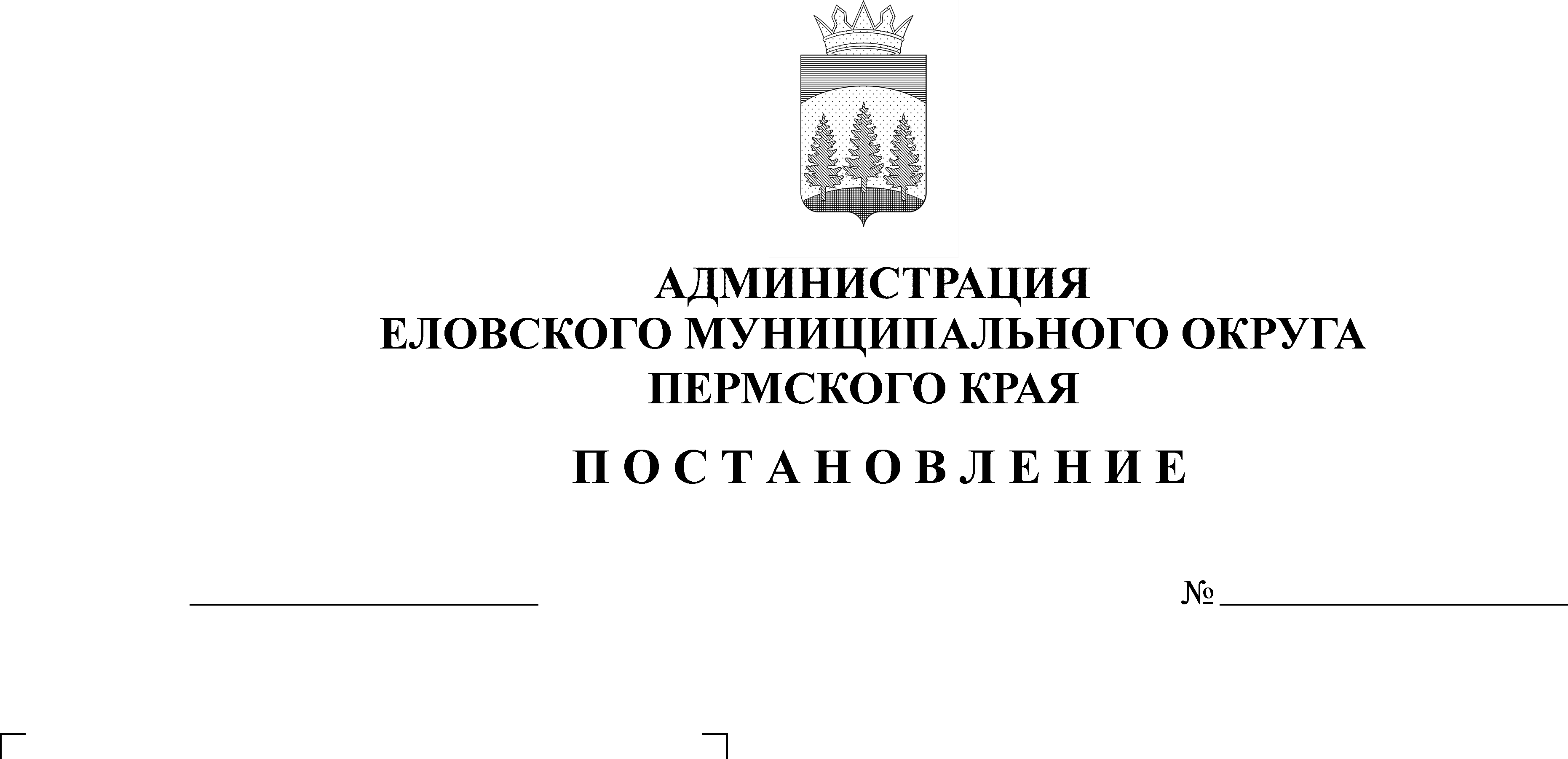 В соответствии с пунктом 2 статьи 65 Федерального закона от 29 декабря 2012 г. № 273-ФЗ «Об образовании в Российской Федерации», постановлением Правительства Пермского края от 29 сентября 2021 г. № 699-п «Об установлении максимального размера родительской платы за присмотр и уход за ребенком в муниципальных образовательных учреждениях, реализующих образовательную программу дошкольного образования в городской и сельской местности, на 2022 год»Администрация Еловского муниципального округа Пермского края ПОСТАНОВЛЯЕТ:1. Установить размер родительской платы за услуги по присмотру и уходу за детьми в образовательных учреждениях Еловского муниципального округа Пермского края, реализующих образовательную программу дошкольного образования – 114 руб. в день. 2. Признать утратившим силу постановление администрации Еловского муниципального района от 05 сентября 2019 г. № 263-п «Об установлении родительской платы за содержание ребенка в муниципальных образовательных учреждениях Еловского муниципального района, реализующих основную общеобразовательную программу дошкольного образования».3. Настоящее Постановление опубликовать в газете «Искра Прикамья».4. Постановление вступает в силу с 01 июня 2022 г., но не ранее дня официального опубликования.5. Контроль за исполнением постановления возложить на заместителя главы администрации Еловского муниципального округа по социальной политике.Глава муниципального округа –глава администрации Еловскогомуниципального округа Пермского края                                                   А.А. Чечкин